Чистякова Наталья Евгеньевна, учитель математики второй квалификационной категории МБОУ «Туринская средняя школа» Эвенкийского муниципального района Красноярского края     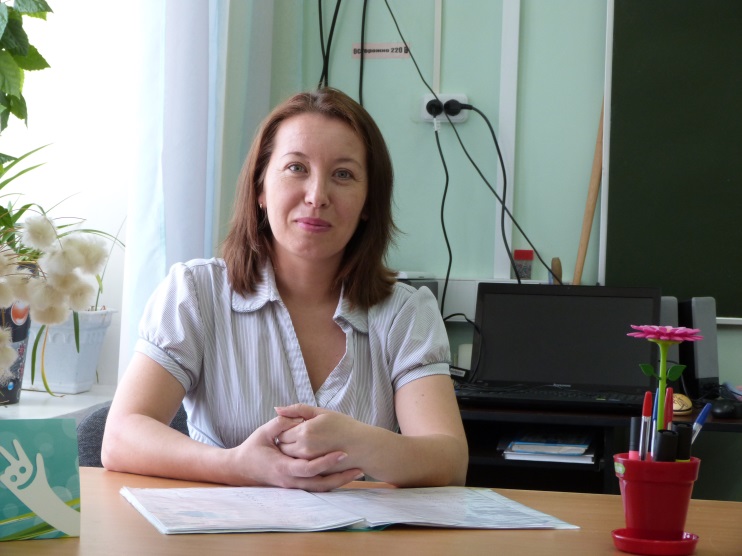 Открытый урок  математики в стихах в 6 классе (проведён в Дни образования, посвященных Году литературы).  Тема урока: Приведение подобных слагаемых. Цели урока: Закрепить знания по теме «Раскрытие скобок», научить приводить подобные слагаемые.Планируемые результаты обучения:Предметные: применять правила  раскрытия скобок, понятия подобных слагаемых к приведению подобных слагаемых.Метапредметные: Формирование исследовательской культуры, формирование общих способов интеллектуальной деятельности, характерных для математики.Личностные:  Развитие познавательных интересов, формирование самостоятельности в приобретении  знаний и практических умений.Основные понятия: подобные слагаемые, приведение подобных слагаемых.Оборудование: учебники, карточки для ответов двух цветов, ноутбук, мультимедийный проектор, листочки для парной работы, листочки для самостоятельной работы.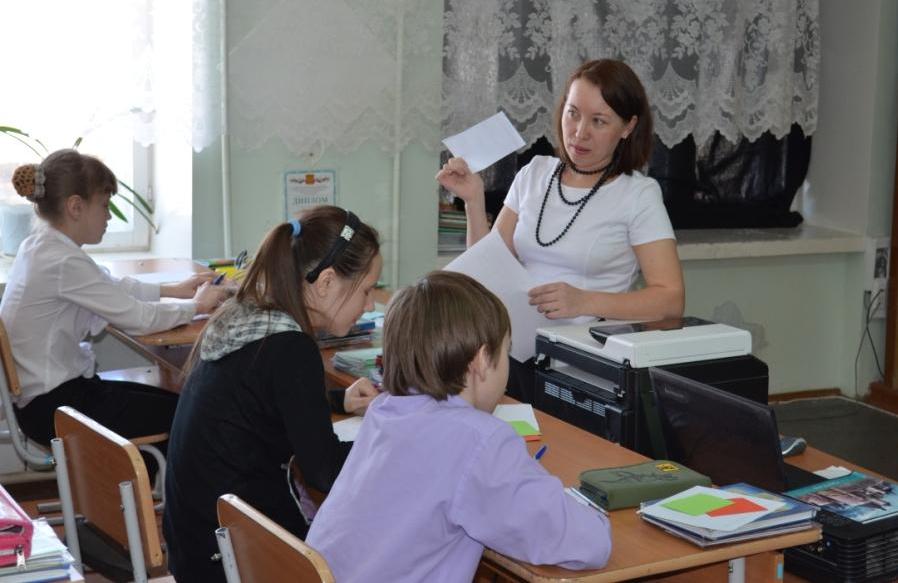 ХОД УРОКАЛитература:Математика 6. Н.Я. Виленкин.В.И. Жохов и др.-М.; Мнемозина,2010.-288 с.5-11 классы. Математика в стихах. Задачи, сказки, рифмованные правила. Панишева О.В., М.; Учитель, 2013-219 с.Организационный момент.Здравствуйте, садитесьДруг другу улыбнитесь, На меня посмотрите,Ручки перед собой положите.Спинку прямо,Взгляд вперед, Начинаем мы урок.Почему у меня слова все в рифму складываются?Может математика в литературу превращается?Ямб, хорей Вас не должны мучать.Целый урок мыБудем стихи слушать!К чему это все?Да просто после года Культуры,Наступил год Литературы!А в стихах все легче запоминается,И этот урок году Литературы посвящается!Эпиграф урока «С малой удачи начинается большой успех»Будет сигналом к старту для всех.Актуализация знаний.Как всегда в начале урокаУстная работа. (устный счет)Тетради получите,Посередине запишите «Классная работа»Дату на полях.14 апреля в Индии празднуется новый год, А у нас по улице долгожданная весна идет.Начнем урок с простого повторения,Запишем в тетрадь эти выражения.(-а-(в+с)…Задание простое«Раскрыть скобки»К доске Вадим  спешитИ все сейчас решит.Остальные на местахРаскрываем скобкиВспоминаем правилоРаскрываем правильно. РаскрываютК классу повернись,Правилом поделись.«Если перед скобкой «+»,Ничего я не боюсь!Просто скобки опускаю, Ну а знаки сохраняю.Если перед скобкой «-«Я мозгами пораскину, Скобки тоже опускаю, Ну а знаки поменяю. [2]Ну-ка, класс, оцени.Если считаешь правильнымЗеленую карточку поднимиЕсли с ответами не согласен,Красную возьми.Садись, хвалю!У Вадима все правильно,               У кого была поднята красная карточкаНайдите и исправьте ошибку свою.Постановка учебной задачи.Посмотрите на последнее выражениеОно содержит с числами переменные.Кто считает, что с ним можно еще то-то сделать, или оставить без изменения.Эти элементы, у которых буквенная часть одинаковой оказывается,Подобными слагаемыми называются.Что мы должны научиться делать?Складывать  и вычитать их.Это по-другому называется приведением подобных слагаемых.«Открытие нового знания»Запишем тему«Приведение подобных слагаемых»К этому выражению еще вернемся.Но начнем с простых.2х+3хСколько же будет? Кто знает ответ?Есть ошибка, ее найди-ка!Нет, не тот ответХорошо, давайте еще             17а-10а?Надя? 7аСпасибо, да.Нет ни проще, ни удобнее,Чем слагаемые подобные.Я сложу в один момент только коэффициенты,Ну а буква та же в них,Знает каждый ученик.Почему? По распределительному свойствуумножения Относительно вычитания и сложения ас+вс запишу,с за скобку выношу,А что осталось - в скобках запишу.Игорь, 2х+3х равен 5х .      Вернемся без сомнения К нашему забытому выражению: 4а-(2а+3)Паша, реши!   Иди!У него получилось 2а-3.Сначала скобки раскрываем, Правило мы это знаем,4а - 2а посчитаем, а  3 без изменений оставляемНу-ка, класс, оцени.                                                      Если правильно - в руках зеленая карточка,           Если нет - красная карточка.Кто-то согласен, кто-то нет.Послушайте, ребята,Правильный ответ:2а-3У кого правильно, руку  подними.Спасибо, опусти.           ФизкультминуткаФизкультминутку для вас Проведет Настя сейчас.Первичное закрепление.На листочках  давайте 3 примераПридумаем на подобные слагаемые И дадим соседу решить Данное задание.Придумали, свой листочек соседу отдайА себе его забирай. И решай.Решили примеры?Отдайте назад.Оценим работы соседей-ребят.Упрощено верно,  конечно +Если нет - ставьте -Кто сомневается в правильности решенияЯ помогу развеять сомнения.Оценили, листочки верните.Плюсики посмотрите.Если все правильноЯ за вас рада.Если нет, То потренироваться вам надо.Для закрепленияРассмотрим с учебника упражнения.[1]Найдем страницу 225И номер 1283 будем выполнять.В тетради номер укажитеПервое выражение перепишите.Посмотрите на образец записи:-9х+7х-5х+2хПодчеркнем одинаковую буквенную частьИ вынесем за скобочкуИ что осталось у нас:  -9+7-5+2.В скобочках пример решу,Рядышком перепишу.Так как число должно стоять впереди,Ответ допишу.Дальше примеры сверху вниз пойдет решать Ибрагимов Ильгиз.Учебник бери, к доске иди.                                        Остальные второе выражение перепишите и самостоятельно решите.Ответ у нас есть,давайте посмотрите,Нужные карточки поднимите.Спасибо, опустите.(Правильный ответ -9а )Молодец! Ильгиз.                            Еще один перепиши и реши.(11р+2р)…У него получился такой ответ:     28рПрав он или нетКарточки поднимитеСвое мнение предъявите.Молодец, Ильгиз,Спасибо, садись.Дальнейший пример легко решаетсяТам что-то взаимно уничтожается.Кто к доске пойдет?Игорь, вперед!Ответ такой простой, получается 0.Давай другой.Выражение упрощается-0,3а  получается.Благодарю. На место сесть попрошу.Давайте рассмотрим выражения посложнее, Решить, наверное, их труднее.На номер 1284Внимание обратите.Первое перепишите.Переменных больше, буквы разные, две.Придется решитьДиана, тебе.Ответ у него неправильныйДругой ответ. Диана? -9а Правильно! Садись, Диана(10а+в-10в-а)                          Если буква стоит одна, рядом с ней единица.У Дианы готов ответ,                            Правильный он или нет?Карточки поднимитеСкорее оцените.Все верно,                                       Нужна помощь нам, Есть ошибка  Олег,             помоги-ка.                                                         с в и а элементы соберу, отдельно каждую решуРешай под буквой б.А кто был не правОшибку исправь.(-8у+7х+6у+7х)14х-2у хотят карточки видетьЧто-то неправильно,  есть недочет.                                                                                                      В лице Влады к нам помощь идет.        Давайте помогу,С иксами элементы подчеркну,Под игреками двойную линию проведуИ сразу решу.Вот что получуСамостоятельная работа (презентация)Ну и последняя для вас заботаЭто самостоятельная …. работа.На листочках фамилию укажитеВариант подпишите.Внимательно задание прочитаем,И 5 минут засекаем.Время прошлоСдавайте работуПередайте листочки на первую парту.  Домашнее заданиеДневники откроемЗапишем домашнее задание.И для каждого из васОно будет разное.Для кого все понятно и простоВот этот номер ваш: 1307 а-гКто в сомнениях ещеПосмотрите сюда сейчас:1306а-дОпределитесь и номер в дневник укажите.Рефлексия деятельности Оценки за урок такиеВадим, Диана, Паша – 5,Олег - 4.И хотелось бы услышать Об уроке словаТоже в стихах  (если получится у вас)Урок окончен.Быстро всталиВсем спасибо, до свидания!!!